Help your student earn Mr. Tusker as well as the other Zoo Crew friends during St. Francis of Assisi’sJump Rope for Heart Event Support your student & go online to raise life-saving donations today for this year’s Jump Rope for Heart event.Click on the link below to get started!http://jumphoops2017mwa.kintera.org/stfrancisofassisiwdesmoinesYour student will earn Mr. Tusker with their first online donation.Teach your student to be more active and get at least 60 minutes of physical activity each day! 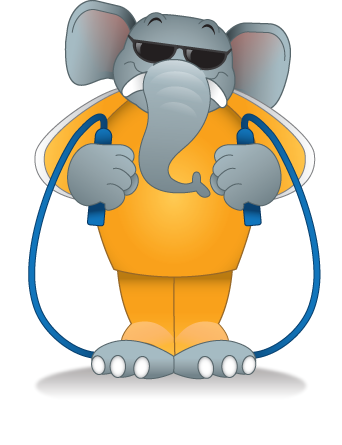 Thank you for your support of the American Heart Association!